WEEK 3– Walking in the Spirit  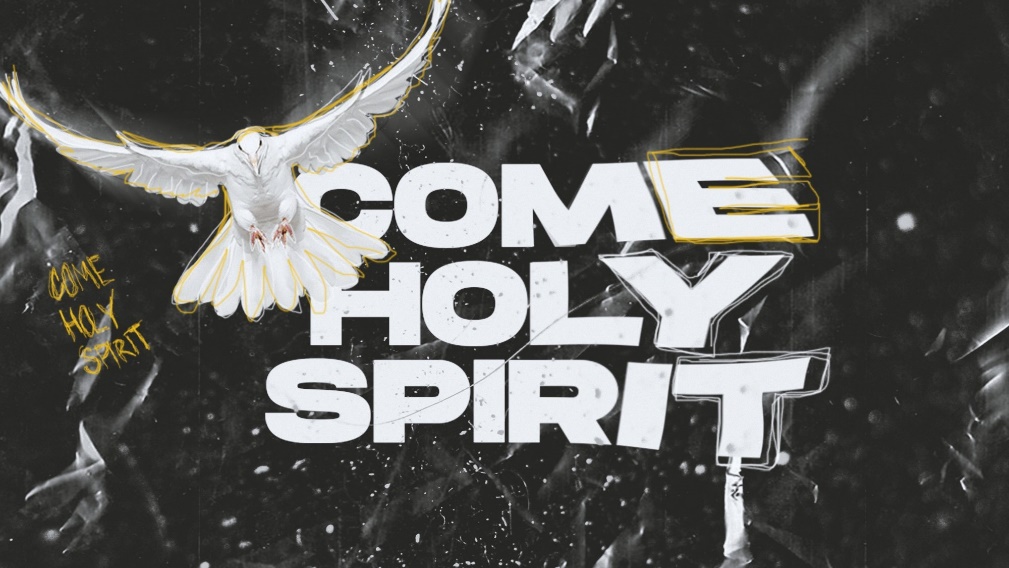 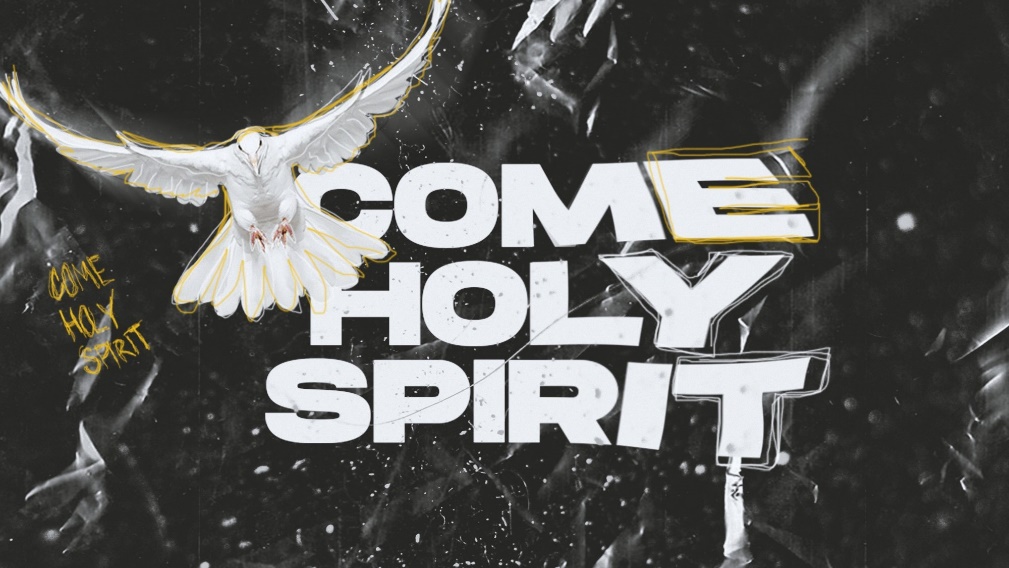 MAIN IDEA: According to the Bible every born-again believer has received at least three gifts from God once they believed. The Holy Spirit who is a gift from God has also given us spiritual gifts. This week we will dive deeper into the Gifts of the Holy Spirit.ICEBREAKERWhat is your favorite thing about Hope City? DISCUSSION QUESTIONS:For all of us, in our walk with Christ we stumble, get stuck and stray down the wrong road. Can you remember a time when you found your self in the stated position? What did you do to get back on the right path? In one word how would you describe your walk with God?What stood out to you in this lesson?What was the most challenging or encouraging aspect of today’s lesson?PRAYERAdmit where you have gone astray, and take time this week to thank Him for His faithfulness to go after you. What about Isaiah 55:6 speaks to you? NEXT STEPWho can you invite to join you on the spiritual journey of Knowing God, Finding Community, Discovering Your Purpose or Making a Difference?